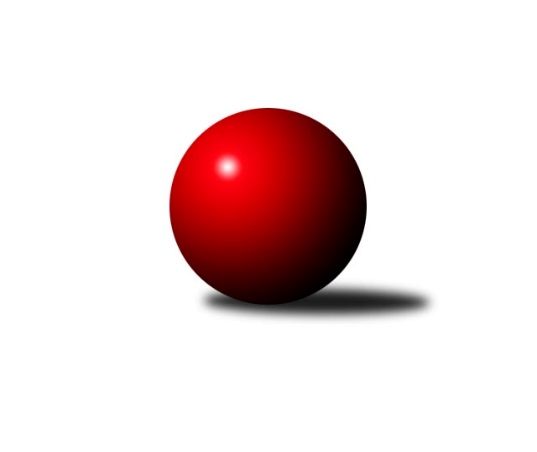 Č.18Ročník 2023/2024	11.2.2024Nejlepšího výkonu v tomto kole: 2323 dosáhlo družstvo: KK DP Praha B Mistrovství Prahy 4 2023/2024Výsledky 18. kolaSouhrnný přehled výsledků:TJ Sokol Praha-Vršovice D	- SC Olympia Radotín C	5:3	2068:2015	6.0:6.0	7.2.KK Velké Popovice C	- TJ Sokol Rudná E	5:3	2261:2228	7.0:5.0	8.2.SK Žižkov Praha E	- KK DP Praha B 		dohrávka		22.2.TJ Sokol Rudná E	- SK Rapid Praha B	7:1	2342:2086	8.5:3.5	5.2.Tabulka družstev:	1.	TJ Sokol Praha-Vršovice D	16	11	0	5	76.0 : 52.0 	107.5 : 84.5 	 2209	22	2.	KK Velké Popovice C	17	9	2	6	72.0 : 64.0 	99.5 : 104.5 	 2093	20	3.	KK DP Praha B	15	7	4	4	67.0 : 53.0 	94.5 : 85.5 	 2183	18	4.	TJ Sokol Rudná E	16	9	0	7	73.0 : 55.0 	110.5 : 81.5 	 2199	18	5.	SC Olympia Radotín C	15	8	1	6	66.5 : 53.5 	92.0 : 88.0 	 2208	17	6.	SK Žižkov Praha E	15	6	1	8	50.0 : 70.0 	79.5 : 100.5 	 2127	13	7.	SK Rapid Praha B	16	1	0	15	35.5 : 92.5 	76.5 : 115.5 	 2099	2Podrobné výsledky kola:	 TJ Sokol Praha-Vršovice D	2068	5:3	2015	SC Olympia Radotín C	Milan Lukeš	 	 177 	 209 		386 	 2:0 	 331 	 	163 	 168		Aleš Nedbálek	Zdeněk Poutník	 	 146 	 159 		305 	 0:2 	 326 	 	153 	 173		Michal Minarech	Renata Göringerová	 	 160 	 191 		351 	 1:1 	 336 	 	175 	 161		Jan Kalina	Helena Hanzalová *1	 	 139 	 176 		315 	 1:1 	 332 	 	174 	 158		Petr Žáček	Jarmila Fremrová	 	 169 	 199 		368 	 1:1 	 340 	 	182 	 158		Eva Hucková	Libor Sýkora	 	 163 	 180 		343 	 1:1 	 350 	 	184 	 166		Taťjana Vydrovározhodčí: Radim Abrahámstřídání: *1 od 51. hodu Květuše PytlíkováNejlepší výkon utkání: 386 - Milan Lukeš	 KK Velké Popovice C	2261	5:3	2228	TJ Sokol Rudná E	Jaroslav Kykal	 	 173 	 182 		355 	 2:0 	 340 	 	162 	 178		Helena Machulková	Jana Beková	 	 177 	 208 		385 	 1:1 	 413 	 	234 	 179		Petr Fišer	Ivana Bandasová	 	 201 	 161 		362 	 1:1 	 364 	 	192 	 172		Jana Fišerová	Gabriela Jirásková	 	 201 	 212 		413 	 2:0 	 322 	 	131 	 191		Alena Gryz	Ladislav Král	 	 187 	 214 		401 	 1:1 	 391 	 	192 	 199		Jaroslav Mařánek	Tomáš Bek	 	 177 	 168 		345 	 0:2 	 398 	 	201 	 197		Luboš Machulkarozhodčí:  Vedoucí družstevNejlepšího výkonu v tomto utkání: 413 kuželek dosáhli: Petr Fišer, Gabriela Jirásková	 TJ Sokol Rudná E	2342	7:1	2086	SK Rapid Praha B	Petr Fišer	 	 205 	 219 		424 	 2:0 	 322 	 	180 	 142		Tomáš Moravec	Jana Fišerová	 	 177 	 222 		399 	 1:1 	 354 	 	185 	 169		Antonín Krampera	Jaroslav Mařánek	 	 206 	 168 		374 	 2:0 	 288 	 	131 	 157		Bronislav Ševčík	Helena Machulková	 	 211 	 165 		376 	 1:1 	 367 	 	198 	 169		Antonín Krampera	Alena Gryz	 	 164 	 161 		325 	 0.5:1.5 	 358 	 	164 	 194		Petr Švenda	Luboš Machulka	 	 233 	 211 		444 	 2:0 	 397 	 	192 	 205		Marek Švendarozhodčí: Nejlepší výkon utkání: 444 - Luboš MachulkaPořadí jednotlivců:	jméno hráče	družstvo	celkem	plné	dorážka	chyby	poměr kuž.	Maximum	1.	Luboš Machulka 	TJ Sokol Rudná E	411.66	295.7	115.9	9.0	5/5	(464)	2.	Barbora Králová 	SK Žižkov Praha E	409.58	285.8	123.8	11.4	6/6	(463)	3.	Jiří Svozílek 	KK DP Praha B 	407.20	294.9	112.3	11.8	5/5	(439)	4.	Pavla Hřebejková 	SK Žižkov Praha E	405.00	285.3	119.8	8.6	4/6	(467)	5.	Josef Málek 	KK DP Praha B 	397.73	282.0	115.7	11.2	5/5	(428)	6.	Miloš Dudek 	SC Olympia Radotín C	396.92	288.1	108.8	13.6	4/5	(435)	7.	Petr Fišer 	TJ Sokol Rudná E	396.23	287.8	108.4	12.5	5/5	(437)	8.	Jaroslav Michálek 	KK DP Praha B 	395.33	274.3	121.0	10.9	5/5	(455)	9.	Miloslav Dvořák 	TJ Sokol Rudná E	387.09	278.9	108.2	14.8	4/5	(413)	10.	Milan Lukeš 	TJ Sokol Praha-Vršovice D	387.00	272.2	114.8	10.3	6/6	(423)	11.	Taťjana Vydrová 	SC Olympia Radotín C	385.30	279.6	105.7	13.2	5/5	(442)	12.	Marek Švenda 	SK Rapid Praha B	383.34	279.5	103.8	13.3	5/5	(440)	13.	Libor Sýkora 	TJ Sokol Praha-Vršovice D	383.29	279.3	104.0	13.2	6/6	(441)	14.	Petr Švenda 	SK Rapid Praha B	383.11	275.0	108.1	12.2	5/5	(447)	15.	Jarmila Fremrová 	TJ Sokol Praha-Vršovice D	381.90	269.8	112.1	10.3	6/6	(417)	16.	Jan Kalina 	SC Olympia Radotín C	379.03	267.7	111.3	11.7	5/5	(429)	17.	Gabriela Jirásková 	KK Velké Popovice C	378.65	274.7	104.0	16.4	5/6	(437)	18.	Martin Štochl 	KK DP Praha B 	375.50	276.6	98.9	15.3	5/5	(430)	19.	Renata Göringerová 	TJ Sokol Praha-Vršovice D	374.08	270.1	104.0	13.3	4/6	(423)	20.	Eva Hucková 	SC Olympia Radotín C	373.89	276.5	97.3	15.1	5/5	(423)	21.	Květuše Pytlíková 	TJ Sokol Praha-Vršovice D	373.67	273.9	99.7	13.6	6/6	(417)	22.	Martin Hřebejk 	SK Žižkov Praha E	373.00	271.0	102.0	15.7	6/6	(437)	23.	Dagmar Svobodová 	KK DP Praha B 	369.75	270.9	98.8	14.0	5/5	(421)	24.	Petr Zlatník 	SC Olympia Radotín C	366.57	267.6	98.9	15.1	4/5	(404)	25.	Jana Fišerová 	TJ Sokol Rudná E	366.24	270.0	96.3	16.3	5/5	(441)	26.	Ladislav Král 	KK Velké Popovice C	365.32	266.3	99.1	14.6	6/6	(419)	27.	Jana Beková 	KK Velké Popovice C	358.20	262.6	95.6	14.4	4/6	(406)	28.	Tomáš Bek 	KK Velké Popovice C	356.62	258.8	97.8	13.4	6/6	(398)	29.	Michal Minarech 	SC Olympia Radotín C	353.72	254.2	99.5	17.3	4/5	(416)	30.	Petr Katz 	SK Žižkov Praha E	350.60	252.3	98.4	16.0	4/6	(388)	31.	Jaroslav Kykal 	KK Velké Popovice C	350.58	256.6	94.0	15.2	5/6	(397)	32.	Libor Laichman 	KK DP Praha B 	347.72	250.7	97.0	17.4	4/5	(409)	33.	Ivana Bandasová 	KK Velké Popovice C	347.23	255.5	91.7	18.8	5/6	(428)	34.	Roman Hašek 	SK Rapid Praha B	345.07	259.1	86.0	17.1	4/5	(389)	35.	Ludmila Zlatníková 	SC Olympia Radotín C	342.93	253.9	89.0	16.3	4/5	(389)	36.	Antonín Krampera 	SK Rapid Praha B	342.50	253.4	89.1	17.7	4/5	(367)	37.	David Dungel 	SK Žižkov Praha E	342.25	242.4	99.9	17.9	4/6	(397)	38.	Antonín Krampera 	SK Rapid Praha B	341.00	243.8	97.2	15.9	4/5	(354)	39.	Martin Svoboda 	SK Žižkov Praha E	338.79	247.0	91.8	19.4	6/6	(370)	40.	Roman Lassig 	KK Velké Popovice C	336.22	244.4	91.8	18.4	6/6	(378)	41.	Aleš Nedbálek 	SC Olympia Radotín C	333.54	249.6	84.0	19.0	4/5	(353)	42.	Helena Machulková 	TJ Sokol Rudná E	327.57	238.4	89.2	18.1	5/5	(376)	43.	Petr Hrouda 	KK Velké Popovice C	323.91	241.3	82.6	22.0	6/6	(401)	44.	Alena Gryz 	TJ Sokol Rudná E	321.34	246.9	74.5	23.1	5/5	(367)	45.	Helena Hanzalová 	TJ Sokol Praha-Vršovice D	310.37	234.6	75.7	22.5	5/6	(343)		Jakub Stluka 	TJ Sokol Praha-Vršovice D	387.78	279.9	107.9	10.2	3/6	(426)		Kateřina Majerová 	SK Žižkov Praha E	386.00	280.2	105.8	14.0	3/6	(439)		Josef Vodešil 	KK Velké Popovice C	377.50	271.0	106.5	13.0	2/6	(384)		David Rezek 	SK Rapid Praha B	362.48	272.2	90.3	18.1	3/5	(417)		Jaroslav Mařánek 	TJ Sokol Rudná E	361.44	265.9	95.6	14.2	3/5	(391)		Jitka Vykouková 	TJ Sokol Praha-Vršovice D	356.33	259.0	97.3	15.0	3/6	(406)		Zdeněk Poutník 	TJ Sokol Praha-Vršovice D	339.50	254.5	85.0	19.2	3/6	(352)		Jaroslav Svozil 	SK Rapid Praha B	335.80	243.9	91.9	19.3	2/5	(355)		Vladimír Busta 	SK Žižkov Praha E	333.78	252.8	81.0	25.0	3/6	(363)		Petr Žáček 	SC Olympia Radotín C	332.00	248.0	84.0	17.0	1/5	(332)		Milan Barabáš 	SK Žižkov Praha E	328.17	248.5	79.7	17.2	3/6	(350)		Marie Málková 	KK DP Praha B 	322.83	244.0	78.9	24.1	3/5	(369)		Karel Th?r 	SK Žižkov Praha E	321.00	237.3	83.7	13.7	1/6	(356)		Irena Sedláčková 	TJ Sokol Praha-Vršovice D	319.00	235.5	83.5	24.0	2/6	(355)		Tomáš Moravec 	SK Rapid Praha B	295.63	210.9	84.8	13.5	3/5	(357)		Bronislav Ševčík 	SK Rapid Praha B	289.50	211.5	78.0	21.0	2/5	(291)		František Buchal 	SK Žižkov Praha E	286.00	230.0	56.0	32.0	2/6	(294)		Václav Vejvoda 	TJ Sokol Rudná E	220.00	156.0	64.0	40.0	1/5	(220)		Kristýna Málková 	KK DP Praha B 	199.00	159.0	40.0	41.0	1/5	(199)Sportovně technické informace:Starty náhradníků:registrační číslo	jméno a příjmení 	datum startu 	družstvo	číslo startu
Hráči dopsaní na soupisku:registrační číslo	jméno a příjmení 	datum startu 	družstvo	27566	Antonín Krampera	05.02.2024	SK Rapid Praha B	Program dalšího kola:19. kolo12.2.2024	po	17:00	KK DP Praha B  - KK Velké Popovice C	13.2.2024	út	18:30	SC Olympia Radotín C - SK Žižkov Praha E	Nejlepší šestka kola - absolutněNejlepší šestka kola - absolutněNejlepší šestka kola - absolutněNejlepší šestka kola - absolutněNejlepší šestka kola - dle průměru kuželenNejlepší šestka kola - dle průměru kuželenNejlepší šestka kola - dle průměru kuželenNejlepší šestka kola - dle průměru kuželenNejlepší šestka kola - dle průměru kuželenPočetJménoNázev týmuVýkonPočetJménoNázev týmuPrůměr (%)Výkon10xBarbora KrálováŽižkov E46512xBarbora KrálováŽižkov E127.374657xGabriela JiráskováV.Popovice C4136xMilan LukešVršovice D113.563866xPetr FišerRudná E4137xPavla HřebejkováŽižkov E112.34107xPavla HřebejkováŽižkov E4105xJiří SvozílekDP B112.034095xJiří SvozílekDP B4097xPetr FišerRudná E1114132xLibor LaichmanDP B4056xGabriela JiráskováV.Popovice C111413